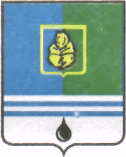 ПОСТАНОВЛЕНИЕАДМИНИСТРАЦИИ ГОРОДА КОГАЛЫМАХанты-Мансийского автономного округа - ЮгрыОб утверждении Плана мероприятий по восстановлению штатного режима работы подведомственных организаций в сфере культуры, осуществляющих развлекательную и досуговую деятельность на территории города КогалымеУчитывая письмо Министерства культуры Российской Федерации от 22.04.2020 № 842-13-03 по поэтапному снятию ограничительных мероприятий в отрасли культуры в условиях эпидемического распространения COVID-19, руководствуясь Уставом города Когалыма:1. Утвердить План мероприятий по восстановлению штатного режима работы подведомственных организаций в сфере культуры, осуществляющих развлекательную и досуговую деятельность на территории города Когалыме (далее – План мероприятий) согласно приложению к настоящему постановлению.2. Определить лицами, ответственными за выполнение Плана мероприятий, руководителей Муниципального автономного учреждения «Культурно-досуговый комплекс «АРТ-Праздник» (А.В.Паньков), Муниципального бюджетного учреждения «Музейно-выставочный центр» (И.И.Куклина), Муниципального бюджетного учреждения «Централизованная библиотечная система» (Л.Г.Некрасова). 3. Начальнику Управления культуры, спорта и молодёжной политики Администрации города Когалыма (О.Р.Перминова) обеспечить реализацию Плана мероприятий в установленные сроки, провести информационно – разъяснительную работу через средства массовой информации, социальные сети.4. Опубликовать настоящее постановление и приложение к нему в газете «Когалымский вестник» и разместить на официальном сайте Администрации города Когалыма в информационно-телекоммуникационной сети Интернет (www.admkogalym.ru).5. Контроль за выполнением постановления возложить на заместителя главы города Когалыма Л.А.Юрьеву.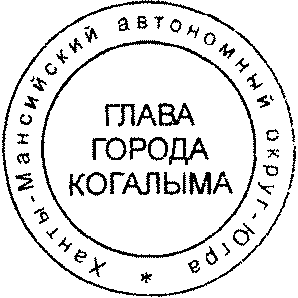 Глава города Когалыма						Н.Н.ПальчиковСогласовано: Подготовлено: начальник ОК УКСиМП			     	 Морозова Е.С.Разослать: Л.А.Юрьевой, УКСиМП, ЮУ, МАУ «КДК «АРТ-Праздник», МБУ «МВЦ», МБУ «ЦБС».Приложениек постановлению Администрациигорода Когалыма   от 22.06.2020 №1092План мероприятий по восстановлению штатного режима работы подведомственных организаций в сфере культуры, осуществляющих развлекательную и досуговую деятельность на территории города Когалыме________________________От  «22»июня2020г. № 1092Структурное подразделение Администрации города КогалымаДолжностьФ.И.О.Подписьзам. главы г.КогалымаЮУУКСиМП№Наименование мероприятияСрокиОснованиеМуниципальное автономное учреждение «Культурно-досуговый комплекс «АРТ-Праздник» (далее – культурно – досуговое учреждение)Муниципальное автономное учреждение «Культурно-досуговый комплекс «АРТ-Праздник» (далее – культурно – досуговое учреждение)Муниципальное автономное учреждение «Культурно-досуговый комплекс «АРТ-Праздник» (далее – культурно – досуговое учреждение)Муниципальное автономное учреждение «Культурно-досуговый комплекс «АРТ-Праздник» (далее – культурно – досуговое учреждение)1.Обеспечение работы культурно – досугового учреждения в формате онлайн трансляцийПостоянно, до момента снятия ограничительных мероприятий Постановление Губернатора Ханты-Мансийского автономного округа – Югры, постановление Администрации города Когалыма2.Проведение занятий в клубных формированиях (индивидуальных и мелкогрупповых репетиций)С 15.08.2020(после проведения отпускной кампании руководителей творческих объединений) при условии снятия ограничительных мероприятий Постановление Губернатора Ханты-Мансийского автономного округа – Югры, постановление Администрации города Когалыма3.Проведение семейных праздников, досуговых мероприятий с ограниченным единовременным нахождением участников и зрителейС момента отмены временной приостановки проведения мероприятий с участием зрителейПостановление Губернатора Ханты-Мансийского автономного округа – Югры, постановление Администрации города Когалыма4.Внесение изменений в режим посещения культурно – досугового учреждения с учетом сохраняющейся опасности заражения коронавирусной инфекции (COVID-19)С момента снятия ограничительных мероприятийПостановление Губернатора Ханты-Мансийского автономного округа – Югры, постановление Администрации города Когалыма5.Уведомление посетителей культурно – досугового учреждения о переходе в штатный режим работы (сайт, СМИ и т.д.) с учетом новых форм и соблюдением мер предосторожностиС момента снятия ограничительных мероприятийПостановление Губернатора Ханты-Мансийского автономного округа – Югры, постановление Администрации города Когалыма6.Внесение изменений в план работы культурно – досугового учреждения с учетом переноса мероприятий, запланированных к реализации в период пандемииДо 01.07.2020Постановление Губернатора Ханты-Мансийского автономного округа – Югры, постановление Администрации города Когалыма7.Перевод работников культурно – досугового учреждения с дистанционного режима работы на обычныйС момента снятия ограничительных мероприятийПостановление Губернатора Ханты-Мансийского автономного округа – Югры, постановление Администрации города КогалымаМуниципальное бюджетное учреждение «Централизованная библиотечная система» (далее – библиотека)Муниципальное бюджетное учреждение «Централизованная библиотечная система» (далее – библиотека)Муниципальное бюджетное учреждение «Централизованная библиотечная система» (далее – библиотека)Муниципальное бюджетное учреждение «Централизованная библиотечная система» (далее – библиотека)1.Обеспечение работы библиотеки в онлайн формате Постоянно, до момента снятия ограничительных мероприятий Постановление Губернатора Ханты-Мансийского автономного округа – Югры, постановление Администрации города Когалыма2.Проведение профилактических и технических процедур по обеспечению безопасного функционирования библиотеки, в том числе работа с фондом и его обработка, обеспечение личной безопасности сотрудников и посетителей, ограничение потока и количества читателей в библиотечных помещенияхС момента снятия ограничительных мероприятийПостановление Губернатора Ханты-Мансийского автономного округа – Югры, постановление Администрации города Когалыма3.Уведомление читателей о переходе библиотеки в штатный режим работы с учетом новых форм и соблюдением мер предосторожностиС момента снятия ограничительных мероприятийПостановление Губернатора Ханты-Мансийского автономного округа – Югры, постановление Администрации города Когалыма4.Внесение изменений в план работы библиотеки с учетом переноса мероприятий, запланированных к реализации в период пандемииДо 01.07.2020Постановление Губернатора Ханты-Мансийского автономного округа – Югры, постановление Администрации города Когалыма5.Перевод работников библиотеки с дистанционного режима работы на обычныйС момента снятия ограничительных мероприятийПостановление Губернатора Ханты-Мансийского автономного округа – Югры, постановление Администрации города КогалымаМуниципальное бюджетное учреждение «Музейно-выставочный центр» (далее – музей)Муниципальное бюджетное учреждение «Музейно-выставочный центр» (далее – музей)Муниципальное бюджетное учреждение «Музейно-выставочный центр» (далее – музей)Муниципальное бюджетное учреждение «Музейно-выставочный центр» (далее – музей)1.Обеспечение работы музея в формате онлайн трансляцийПостоянно, до момента снятия ограничительных мероприятий Постановление Губернатора Ханты-Мансийского автономного округа – Югры, постановление Администрации города Когалыма2.Открытие экспозиционно-выставочных помещений музея для одиночных посетителей, семейного посещения с учетом ограниченного доступаС момента снятия ограничительных мероприятийПостановление Губернатора Ханты-Мансийского автономного округа – Югры, постановление Администрации города Когалыма3.Уведомление посетителей о переходе в штатный режим работы с учетом новых форм и соблюдением мер предосторожностиС момента снятия ограничительных мероприятийПостановление Губернатора Ханты-Мансийского автономного округа – Югры, постановление Администрации города Когалыма4.Внесение изменений в план работы музея с учетом переноса мероприятий, запланированных к реализации в период пандемииДо 01.07.2020Постановление Губернатора Ханты-Мансийского автономного округа – Югры, постановление Администрации города Когалыма5.Перевод работников музея с дистанционного режима работы на обычныйС момента снятия ограничительных мероприятийПостановление Губернатора Ханты-Мансийского автономного округа – Югры, постановление Администрации города Когалыма